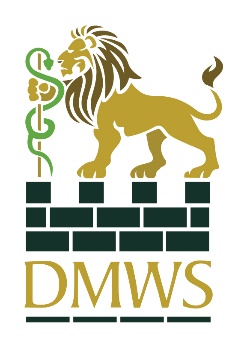 Standing Order MandateYour Details: Name:		……………………………………………………………………………………..	 Address: 	………………………………………………………………………………….….			…………………………………………………………………………………..…Postcode:	.…………………………………………………………………………………….To Manager: (your bank details)Bank: 		…………………………………..…………………………………………………Address:	……………………………………………………………………………………..		…………………………..…………………………………………………………Postcode: 	……………………………………………………………………………………..Please pay St. John Red Cross DMWS£ _________  per month/quarter/annuallyUntil further notice / for 3 years and debit (delete accordingly)Account Number: 	…………………………………..Sort Code: 		......../.…...../…..…Starting on: 		____/____/____ (please allow 1 month from today)Mr / Mrs / Miss / Ms: …………………………………………..………………………………..Signed: ………………………………………..…            Date: …………...………………….FOR OFFICE USE ONLY:To: NatWestAccount No:    94780307      Sort Code: 60-19-27Please quote our reference: ……………………………..